\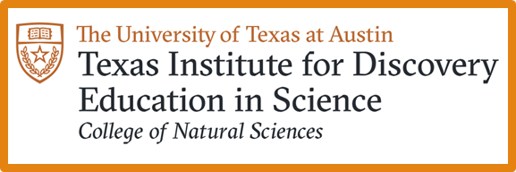 TIDES Course Design InstituteMay 2020Remote Learning – Interaction Time Planning Exercise:What does a three-credit course look like in a distance learning format? Consider the total amount of time students might engage in an in-person course, with contact hours during F2F time and other course activities. For example, in a three credit course, students would get 2.5 hours per week of contact time over 15 weeks, for 37.5 total hours of contact time. Students will also have out of class time that may vary depending on the course (ideally not more than an additional 6 hours per week for a 3-credit course).That same total time can be divided up into appropriate course elements in a Remote Learning environment with various Interaction Times, but one of the most crucial pieces of creating a successful Remote Learning course is the careful planning of these elements.You will use the following tables to iterate on your Course Elements Plan:The example Remote Learning course tables below are here to help you think about your course elements, and how much time you want students to engage in each element. Look over the examples and then use the blank template to create your own plan. Examples come from UNF Center for Instruction and Research Technology:https://www.unf.edu/cirt/services/id/bestpractices/course-delivery-methods.aspxActivity Part 1: F2F Instruction – Your Course:Total Time per week: Total Time over semester:Activity Part 2: Remote Learning – Your Course Version 1:Total Time per week: Total Time over semester:Activity Part 3: Remote Learning – Your Course Version 2:Total Time per week: Total Time over semester:Example Templates from University of North Florida follow below:Remote Learning Course Example 1:Special Focus: Learner-Learner InteractionRemote Learning Course Example 2:Special Focus: Learner-Instructor InteractionRemote Learning Course Example 3:Special Focus: Learner-Content InteractionCourse ElementsInteraction Time per weekIn or Out of Class time?? min. per week? min. per week? min. per week? min. per week? min. per weekCourse ElementsInteraction Time per weekInstructor or Student Driven?? min. per week? min. per week? min. per week? min. per week? min. per weekCourse ElementsInteraction Time per weekInstructor or Student Driven?? min. per week? min. per week? min. per week? min. per week? min. per weekCourse ElementsInteraction TimeTotal Interaction HoursCollaborative Work(project management and presentations)70 min. per week(x 15 weeks)17.5 hoursInstruction and Content(readings, videos, presentations)40 min. per week(x 15 weeks)10 hoursDiscussions(posts and replies)30 min. per week(x 15 weeks)7.5 hoursCommunication(announcements, surveys, email correspondence)10 min. per week(x 15 weeks)2.5 hoursCourse ElementsInteraction TimeTotal Interaction HoursInstruction and Content(Conferences in live session, readings, videos)90 min. per week(x 15 weeks)22.5 hoursAssessment Preparation and Submission(journals, papers, presentations)30 min. per week(x 15 weeks)7.5 hoursDiscussions(posts and replies)20 min. per week(x 15 weeks)5 hoursCommunication(announcements, surveys, feedback)10 min. per week(x 15 weeks)2.5 hoursCourse ElementsInteraction TimeTotal Interaction HoursInstruction and Content(readings, videos, and presentations)80 min. per week(x 15 weeks)20 hoursAssessment Preparation and Submission(quizzes, papers, peer reviews)50 min. per week(x 15 weeks)12.5 hoursCommunication(announcements, surveys, feedback)20 min. per week(x 15 weeks)5 hours